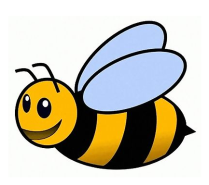 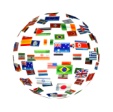 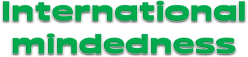 (SKILL) I am learning to understand our impact on the world around us
RESEARCH PROJECTHow have different materials had a negative impact on the planet? Create a project around one of the ideas below or your own. This can be in any way you would like.Ideas to explore:Clothes productionPlastic use by supermarketsBurning of fossil fuelsUse of transport 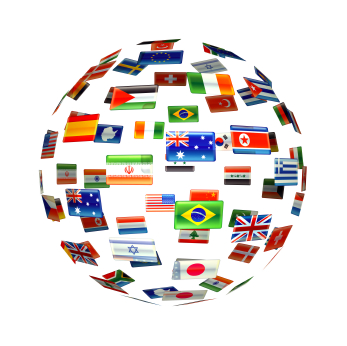 